Associated Student Government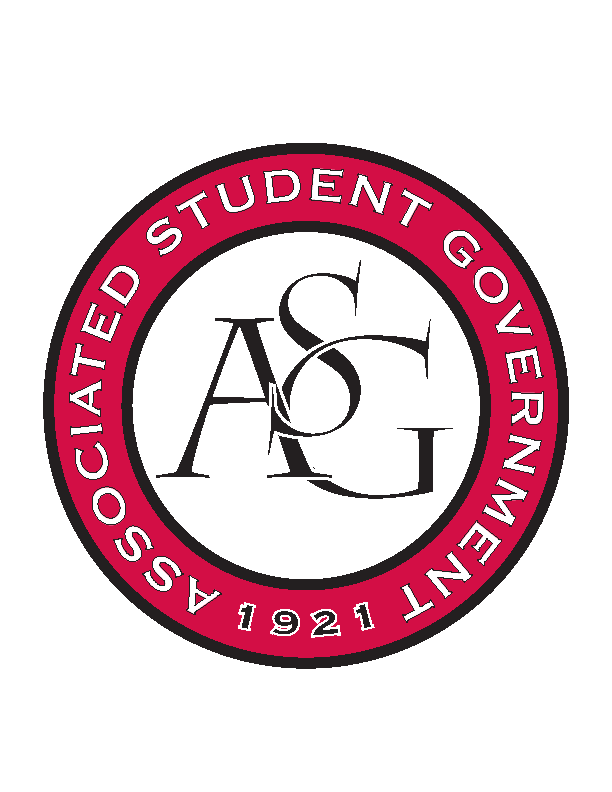 Office of Financial Affairs Meeting AgendaAugust 23, 2018Call To Order - 5:00Roll Call Adam CorralColin Gonzalez Emily RicheyKirsten JamesMadeline BrownPloy PleetissamuthSofia HadleyWilliam NeelyZachary KeatingProxiesAlexis ValdesBrittany Fulmer Nicholas FosterSally GairhanApproval of the MinutesAppealsNoneAudit ReportsNoneIntroductionsOffice of Financial Affairs OverviewViewpoint Neutrality Training Hogsync Expectations/ProcessOFA Expectations/RolesDo not approve/deny budgets when reviewing budgets on HogsyncMake comments on Hogsync when reviewing budgetsIzzy will send budgets to the board dailyClock in and out for Office HoursPeer to Peer – Returners ExperiencesReturning OFA Board MembersOld BusinessNoneNew BusinessResidents Interhall CongressWhat are “light-hearted games”?How many pizzas are you ordering?More itemized list with detailsAre you printing your pamphlets? Can you provide a quote from Eureka Pizza?Approved (9-0)Chinese Students AssociationCan you provide an itemized list from the caterer?Expecting only 15 from the publicCan you provide an agenda for the event?Did not submit a post-event form last year. Many more non-students present than they originally claimedApproved (9-0)Society of Hispanic Professional EngineersLate submission Denied (9-0)Phi Delta Theta - Admin SuppliesCannot buy scantrons Approved (9-0)Razorback Booster ClubDoes UAPD get paid time and a half to work a pep rally?Do we fund DJ Derick? Is he necessary?Do they receive funding anywhere else? Approved (9-0)Razorback Booster ClubWe cannot fund both pep rallies. Which pep rally would you like funded during the first round?Approved (9-0)AnnouncementsAdjournment 